Landfill Closure Alternatives
Advisory Committee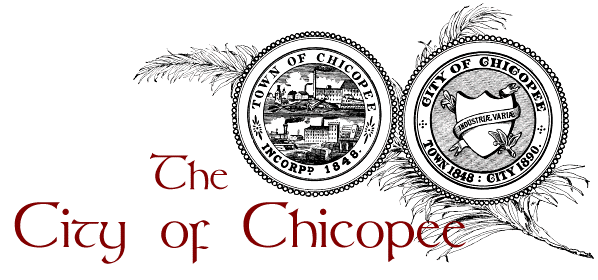 Thursday, September 24, 2015 Planning Commission Community Room, Chicopee Library449 Front St. Chicopee, MA 010136:30pmA G E N D AIntroductions (5 minutes)
Summary of landfill closure anticipation - brief history (10 minutes)
Presentation of project scope and timeline (10 minutes)
Feedback from Committee Members (30 minutes)
Closing (5 minutes)Duration - 60 minutesNotes:________________________________________________________________________________________________________________________________________________________________________________________________________________________________________________________________________________________________________________________________________________________________________________________________________________________________________________________________________________________________________________________________________________________________________________________________________________________________________________________________________________________________________________________________________________________________________________________________________________________________________________________________________________________________________________________________________________________________________________________________________________________________________________________________________________________________________________________________________________________________________________________________________________________________________________________________________________________________________________________________________________________________________________________________________________________